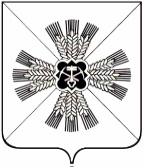 КЕМЕРОВСКАЯ ОБЛАСТЬАДМИНИСТРАЦИЯПРОМЫШЛЕННОВСКОГО МУНИЦИПАЛЬНОГО ОКРУГАПОСТАНОВЛЕНИЕот «04»  октября 2021 г. № 1710-Ппгт. ПромышленнаяО внесении изменений в постановление администрации Промышленновского муниципального округа от 09.11.2017 № 1269-П              «Об утверждении муниципальной программы «Развитие системы образования и воспитания детей в Промышленновском округе» на 2018-2023 годы» (в редакции постановлений от 06.02.2018 № 145-П, от 26.04.2018  № 479-П, от 18.05.2018  № 556-П, от 14.06.2018  № 650-П, от 22.08.2018         № 908-П, от 29.10.2018 № 1226-П, от 29.12.2018 № 1535-П, от 29.12.2018               № 1536-П, от 13.05.2019 № 567-П, от 12.09.2019 № 1099-Пот 21.10.2019               № 1272-П, от 30.12.2019 № 1636-П, от 14.04.2020 № 698-П, от 15.05.2020               № 856-П, от 13.07.2020 № 1078-П, от 01.09.2020 № 1345-П, от 12.10.2020               № 1603-П, от 30.11.2020 № 1871-П, от 30.12.2020 № 2135- П,                                   от 09.07.2021 № 1297-П)В соответствии с постановлением администрации Промышленновского муниципального округа от 28.04.2020 № 754-П «Об утверждении порядка разработки, реализации и оценки эффективности муниципальных программ, реализуемых за счёт средств местного бюджета»:1. Внести в муниципальную программу «Развитие системы образования и воспитания детей в Промышленновском округе» на 2018 - 2023 годы»               (далее – Программа) следующие изменения:1.1 Раздел 2 Программы изложить в редакции согласно приложению № 1 к настоящему постановлению.2. Настоящее постановление разместить на официальном сайте администрации Промышленновского муниципального округа в сети Интернет.3. Контроль за исполнением настоящего постановления возложить на  первого заместителя главы Промышленновского муниципального округа                     С.А. Федарюк.	   4. Настоящее постановление вступает в силу со дня подписанияИсп. Т.Л. Ероговател. 7-42-73Приложение № 1к постановлениюадминистрации Промышленновскогомуниципального округаот «___» ___________г.№ ____Ресурсное обеспечение реализации программы «Развитие системы образования и воспитания детей в Промышленновском муниципальном округе»на 2018–2023 годы		Первый заместитель главыПромышленновского муниципального округа										    С.А. ФедарюкГлаваПромышленновского муниципального округа                              Д.П. Ильин№ п/пНаименование программы, подпрограммыНаименование программы, подпрограммыНаименование программы, подпрограммыИсточник финансированияИсточник финансированияОбъем финансовых ресурсов, тыс. руб.Объем финансовых ресурсов, тыс. руб.Объем финансовых ресурсов, тыс. руб.Объем финансовых ресурсов, тыс. руб.Объем финансовых ресурсов, тыс. руб.Объем финансовых ресурсов, тыс. руб.Объем финансовых ресурсов, тыс. руб.Объем финансовых ресурсов, тыс. руб.Объем финансовых ресурсов, тыс. руб.Объем финансовых ресурсов, тыс. руб.Объем финансовых ресурсов, тыс. руб.№ п/пНаименование программы, подпрограммыНаименование программы, подпрограммыНаименование программы, подпрограммыИсточник финансированияИсточник финансирования2018г.2018г.2019г.2019г.2020г.2020г.2021г.2022г.2023г.2023г.2023г.12223344556678999Муниципальная программа  «Развитие системы образования и воспитания детей в Промышленновском муниципальномокруге» на  2018-2023годы»Муниципальная программа  «Развитие системы образования и воспитания детей в Промышленновском муниципальномокруге» на  2018-2023годы»Муниципальная программа  «Развитие системы образования и воспитания детей в Промышленновском муниципальномокруге» на  2018-2023годы»ВсегоВсего930334,4930334,41244201,61244201,61221974,31221974,31230165,84925361,1855482,3855482,3855482,3Муниципальная программа  «Развитие системы образования и воспитания детей в Промышленновском муниципальномокруге» на  2018-2023годы»Муниципальная программа  «Развитие системы образования и воспитания детей в Промышленновском муниципальномокруге» на  2018-2023годы»Муниципальная программа  «Развитие системы образования и воспитания детей в Промышленновском муниципальномокруге» на  2018-2023годы»Местный бюджетМестный бюджет385076,6385076,6413044,6413044,6425884,1425884,1450094,46304110,3288008,3288008,3288008,3Муниципальная программа  «Развитие системы образования и воспитания детей в Промышленновском муниципальномокруге» на  2018-2023годы»Муниципальная программа  «Развитие системы образования и воспитания детей в Промышленновском муниципальномокруге» на  2018-2023годы»Муниципальная программа  «Развитие системы образования и воспитания детей в Промышленновском муниципальномокруге» на  2018-2023годы»Федеральный бюджетФедеральный бюджет10487,710487,7204425,8204425,834231,334231,3109052,08128990,675217,875217,875217,8Муниципальная программа  «Развитие системы образования и воспитания детей в Промышленновском муниципальномокруге» на  2018-2023годы»Муниципальная программа  «Развитие системы образования и воспитания детей в Промышленновском муниципальномокруге» на  2018-2023годы»Муниципальная программа  «Развитие системы образования и воспитания детей в Промышленновском муниципальномокруге» на  2018-2023годы»Областной бюджетОбластной бюджет534511,1534511,1626531,2626531,2761341,9761341,9670829,3492110,2492106,2492106,2492106,2Муниципальная программа  «Развитие системы образования и воспитания детей в Промышленновском муниципальномокруге» на  2018-2023годы»Муниципальная программа  «Развитие системы образования и воспитания детей в Промышленновском муниципальномокруге» на  2018-2023годы»Муниципальная программа  «Развитие системы образования и воспитания детей в Промышленновском муниципальномокруге» на  2018-2023годы»Средства юридических и физических лицСредства юридических и физических лиц259259200200517517190150150150150122233445566789991Подпрограмма «Одаренные дети»Подпрограмма «Одаренные дети»Подпрограмма «Одаренные дети»ВсегоВсего3535353573,473,47092,892,892,892,81Подпрограмма «Одаренные дети»Подпрограмма «Одаренные дети»Подпрограмма «Одаренные дети»Местный бюджетМестный бюджет3535353573,473,47092,892,892,892,81.1.Мероприятие «Организация конкурсов для обучающихся»Мероприятие «Организация конкурсов для обучающихся»Мероприятие «Организация конкурсов для обучающихся»ВсегоВсего3535353573,473,47092,892,892,892,81.1.Мероприятие «Организация конкурсов для обучающихся»Мероприятие «Организация конкурсов для обучающихся»Мероприятие «Организация конкурсов для обучающихся»Местный бюджетМестный бюджет3535353573,473,47092,892,892,892,82Подпрограмма «Патриотическоевоспитание обучающихся»Подпрограмма «Патриотическоевоспитание обучающихся»Подпрограмма «Патриотическоевоспитание обучающихся»ВсегоВсего103103103103787850119,3119,3119,3119,32Подпрограмма «Патриотическоевоспитание обучающихся»Подпрограмма «Патриотическоевоспитание обучающихся»Подпрограмма «Патриотическоевоспитание обучающихся»МестныйбюджетМестныйбюджет103103103103787850119,3119,3119,3119,32.1.Мероприятие «Патриотическое воспитание граждан, допризывная подготовка молодежи, развитие физической культуры и детско-юношеского спорта»Мероприятие «Патриотическое воспитание граждан, допризывная подготовка молодежи, развитие физической культуры и детско-юношеского спорта»Мероприятие «Патриотическое воспитание граждан, допризывная подготовка молодежи, развитие физической культуры и детско-юношеского спорта»ВсегоВсего103103103103787850119,3119,3119,3119,32.1.Мероприятие «Патриотическое воспитание граждан, допризывная подготовка молодежи, развитие физической культуры и детско-юношеского спорта»Мероприятие «Патриотическое воспитание граждан, допризывная подготовка молодежи, развитие физической культуры и детско-юношеского спорта»Мероприятие «Патриотическое воспитание граждан, допризывная подготовка молодежи, развитие физической культуры и детско-юношеского спорта»Местный бюджетМестный бюджет103103103103787850119,3119,3119,3119,33Подпрограмма «Оздоровление детей и подростков»Подпрограмма «Оздоровление детей и подростков»Подпрограмма «Оздоровление детей и подростков»ВсегоВсего3628,93628,93724,53724,5687,5687,54343,133487,13487,13487,13487,13Подпрограмма «Оздоровление детей и подростков»Подпрограмма «Оздоровление детей и подростков»Подпрограмма «Оздоровление детей и подростков»Местный бюджетМестный бюджет985,9985,9864,5864,5649,5649,51365,5311051105110511053Подпрограмма «Оздоровление детей и подростков»Подпрограмма «Оздоровление детей и подростков»Подпрограмма «Оздоровление детей и подростков»Областной бюджетОбластной бюджет264326432860286038382977,62382,12382,12382,12382,1122233445566789993.1.Мероприятие «Летний отдых»Мероприятие «Летний отдых»Мероприятие «Летний отдых»ВсегоВсего0000649,5649,51365,5311051105110511053.1.Мероприятие «Летний отдых»Мероприятие «Летний отдых»Мероприятие «Летний отдых»МестныйбюджетМестныйбюджет0000649,5649,51365,5311051105110511053.2.Мероприятие «Организация круглогодичного отдыха, оздоровления и занятости обучающихся»Мероприятие «Организация круглогодичного отдыха, оздоровления и занятости обучающихся»Мероприятие «Организация круглогодичного отдыха, оздоровления и занятости обучающихся»ВсегоВсего3628,93628,93724,53724,538382977,62382,12382,12382,12382,13.2.Мероприятие «Организация круглогодичного отдыха, оздоровления и занятости обучающихся»Мероприятие «Организация круглогодичного отдыха, оздоровления и занятости обучающихся»Мероприятие «Организация круглогодичного отдыха, оздоровления и занятости обучающихся»Областной бюджетОбластной бюджет264326432860286038382977,62382,12382,12382,12382,13.2.Мероприятие «Организация круглогодичного отдыха, оздоровления и занятости обучающихся»Мероприятие «Организация круглогодичного отдыха, оздоровления и занятости обучающихся»Мероприятие «Организация круглогодичного отдыха, оздоровления и занятости обучающихся»Местный бюджетМестный бюджет985,9985,9864,5864,54Подпрограмма «Тепло наших сердец»Подпрограмма «Тепло наших сердец»Подпрограмма «Тепло наших сердец»ВсегоВсего181818181818361326,2326,2326,2326,24Подпрограмма «Тепло наших сердец»Подпрограмма «Тепло наших сердец»Подпрограмма «Тепло наших сердец»Местный бюджетМестный бюджет181818181818361326,2326,2326,2326,24.1.Мероприятие Акция «Первое сентября – каждому школьнику»Мероприятие Акция «Первое сентября – каждому школьнику»Мероприятие Акция «Первое сентября – каждому школьнику»ВсегоВсего000000351310,3310,3310,3310,34.1.Мероприятие Акция «Первое сентября – каждому школьнику»Мероприятие Акция «Первое сентября – каждому школьнику»Мероприятие Акция «Первое сентября – каждому школьнику»МестныйбюджетМестныйбюджет000000351310,3310,3310,3310,34.2.Мероприятие  Акция «Тепло наших сердец»Мероприятие  Акция «Тепло наших сердец»Мероприятие  Акция «Тепло наших сердец»ВсегоВсего1818181818181015,915,915,915,94.2.Мероприятие  Акция «Тепло наших сердец»Мероприятие  Акция «Тепло наших сердец»Мероприятие  Акция «Тепло наших сердец»МестныйбюджетМестныйбюджет1818181818181015,915,915,915,9122233445566789995Подпрограмма  «Социальные гарантии в системе образования»Подпрограмма  «Социальные гарантии в системе образования»Подпрограмма  «Социальные гарантии в системе образования»ВсегоВсего50342,250342,268779,168779,189600,489600,452215,641010,941046,941046,941046,95Подпрограмма  «Социальные гарантии в системе образования»Подпрограмма  «Социальные гарантии в системе образования»Подпрограмма  «Социальные гарантии в системе образования»Местный бюджетМестный бюджет603,7603,7654,5654,5558,5558,5699,7302,9302,9302,9302,95Подпрограмма  «Социальные гарантии в системе образования»Подпрограмма  «Социальные гарантии в системе образования»Подпрограмма  «Социальные гарантии в системе образования»Федеральный бюджетФедеральный бюджет10487,710487,710318,210318,29407,29407,215461,610180,310216,310216,310216,35Подпрограмма  «Социальные гарантии в системе образования»Подпрограмма  «Социальные гарантии в системе образования»Подпрограмма  «Социальные гарантии в системе образования»Областной бюджетОбластной бюджет39250,839250,857806,457806,479634,779634,736054,330527,730527,730527,730527,75.1.Мероприятие «Социальная поддержка семей, взявших на воспитание детей – сирот и детей, оставшихся без попечения родителей»Мероприятие «Социальная поддержка семей, взявших на воспитание детей – сирот и детей, оставшихся без попечения родителей»Мероприятие «Социальная поддержка семей, взявших на воспитание детей – сирот и детей, оставшихся без попечения родителей»ВсегоВсего342,7342,7393,5393,5207,5207,5342,7302,9302,9302,9302,95.1.Мероприятие «Социальная поддержка семей, взявших на воспитание детей – сирот и детей, оставшихся без попечения родителей»Мероприятие «Социальная поддержка семей, взявших на воспитание детей – сирот и детей, оставшихся без попечения родителей»Мероприятие «Социальная поддержка семей, взявших на воспитание детей – сирот и детей, оставшихся без попечения родителей»Местный бюджетМестный бюджет342,7342,7393,5393,5207,5207,5342,7342,7342,7342,7342,75.2.Мероприятие «Реализация мероприятий по предоставлению жилых помещений детям-сиротам и детям, оставшимся без попечения родителей, лицам из их числа по договорам найма специализированных жилых помещений за счет средств резервного фонда Правительства Российской Федерации »Мероприятие «Реализация мероприятий по предоставлению жилых помещений детям-сиротам и детям, оставшимся без попечения родителей, лицам из их числа по договорам найма специализированных жилых помещений за счет средств резервного фонда Правительства Российской Федерации »Мероприятие «Реализация мероприятий по предоставлению жилых помещений детям-сиротам и детям, оставшимся без попечения родителей, лицам из их числа по договорам найма специализированных жилых помещений за счет средств резервного фонда Правительства Российской Федерации »ВсегоВсего0000005363,300005.2.Мероприятие «Реализация мероприятий по предоставлению жилых помещений детям-сиротам и детям, оставшимся без попечения родителей, лицам из их числа по договорам найма специализированных жилых помещений за счет средств резервного фонда Правительства Российской Федерации »Мероприятие «Реализация мероприятий по предоставлению жилых помещений детям-сиротам и детям, оставшимся без попечения родителей, лицам из их числа по договорам найма специализированных жилых помещений за счет средств резервного фонда Правительства Российской Федерации »Мероприятие «Реализация мероприятий по предоставлению жилых помещений детям-сиротам и детям, оставшимся без попечения родителей, лицам из их числа по договорам найма специализированных жилых помещений за счет средств резервного фонда Правительства Российской Федерации »Федеральный бюджетФедеральный бюджет0000005363,30000122233445566789995.3.Мероприятие «Предоставление жилых помещений детям-сиротам и детям, оставшимся без попечения родителей, лицам из их числа по договорам найма специализированных жилых помещений»Мероприятие «Предоставление жилых помещений детям-сиротам и детям, оставшимся без попечения родителей, лицам из их числа по договорам найма специализированных жилых помещений»Мероприятие «Предоставление жилых помещений детям-сиротам и детям, оставшимся без попечения родителей, лицам из их числа по договорам найма специализированных жилых помещений»ВсегоВсего9587,79587,79318,29318,28989,38989,39209,39266,39266,39266,39266,35.3.Мероприятие «Предоставление жилых помещений детям-сиротам и детям, оставшимся без попечения родителей, лицам из их числа по договорам найма специализированных жилых помещений»Мероприятие «Предоставление жилых помещений детям-сиротам и детям, оставшимся без попечения родителей, лицам из их числа по договорам найма специализированных жилых помещений»Мероприятие «Предоставление жилых помещений детям-сиротам и детям, оставшимся без попечения родителей, лицам из их числа по договорам найма специализированных жилых помещений»Федеральный бюджетФедеральный бюджет9587,79587,79318,29318,28989,38989,39209,39266,39266,39266,39266,35.4.Мероприятие «Выплата единовременного пособия при всех формах устройства детей, лишенных родительского попечения, в семью»Мероприятие «Выплата единовременного пособия при всех формах устройства детей, лишенных родительского попечения, в семью»Мероприятие «Выплата единовременного пособия при всех формах устройства детей, лишенных родительского попечения, в семью»ВсегоВсего90090010001000417,9417,98899149509509505.4.Мероприятие «Выплата единовременного пособия при всех формах устройства детей, лишенных родительского попечения, в семью»Мероприятие «Выплата единовременного пособия при всех формах устройства детей, лишенных родительского попечения, в семью»Мероприятие «Выплата единовременного пособия при всех формах устройства детей, лишенных родительского попечения, в семью»Федеральный бюджетФедеральный бюджет90090010001000417,9417,98899149509509505.5.Мероприятие  «Компенсация части платы за присмотр и уход, взимаемой с родителей (законных представителей) детей, осваивающих образовательные программы дошкольного образования»Мероприятие  «Компенсация части платы за присмотр и уход, взимаемой с родителей (законных представителей) детей, осваивающих образовательные программы дошкольного образования»Мероприятие  «Компенсация части платы за присмотр и уход, взимаемой с родителей (законных представителей) детей, осваивающих образовательные программы дошкольного образования»ВсегоВсего11001100830,2830,2407,2407,2453,5725,8725,8725,8725,85.5.Мероприятие  «Компенсация части платы за присмотр и уход, взимаемой с родителей (законных представителей) детей, осваивающих образовательные программы дошкольного образования»Мероприятие  «Компенсация части платы за присмотр и уход, взимаемой с родителей (законных представителей) детей, осваивающих образовательные программы дошкольного образования»Мероприятие  «Компенсация части платы за присмотр и уход, взимаемой с родителей (законных представителей) детей, осваивающих образовательные программы дошкольного образования»Областной бюджетОбластной бюджет11001100830,2830,2407,2407,2453,5725,8725,8725,8725,8122233445566789995.6.Мероприятие «Адресная социальная поддержка участников образовательного процесса»Мероприятие «Адресная социальная поддержка участников образовательного процесса»Мероприятие «Адресная социальная поддержка участников образовательного процесса»ВсегоВсего13341334133413341430,61430,61430858,4858,4858,4858,45.6.Мероприятие «Адресная социальная поддержка участников образовательного процесса»Мероприятие «Адресная социальная поддержка участников образовательного процесса»Мероприятие «Адресная социальная поддержка участников образовательного процесса»Областной бюджетОбластной бюджет10731073107310731079,61079,61073858,4858,4858,4858,45.6.Мероприятие «Адресная социальная поддержка участников образовательного процесса»Мероприятие «Адресная социальная поддержка участников образовательного процесса»Мероприятие «Адресная социальная поддержка участников образовательного процесса»Местный бюджетМестный бюджет26126126126135135135700005.7.Мероприятие «Социальная поддержка работников образовательных организаций и участников образовательного процесса»Мероприятие «Социальная поддержка работников образовательных организаций и участников образовательного процесса»Мероприятие «Социальная поддержка работников образовательных организаций и участников образовательного процесса»ВсегоВсего87187110241024957,6957,69507607607607605.7.Мероприятие «Социальная поддержка работников образовательных организаций и участников образовательного процесса»Мероприятие «Социальная поддержка работников образовательных организаций и участников образовательного процесса»Мероприятие «Социальная поддержка работников образовательных организаций и участников образовательного процесса»Областной бюджетОбластной бюджет87187110241024957,6957,69507607607607605.8.МероприятиеМероприятиеМероприятиеВсегоВсего5321532121751,321751,347440,547440,53625,62192,72192,72192,72192,75.8.«Предоставление жилых помещений детям-сиротам и детям, оставшимся без попечения родителей, лицам из их числа по договорам найма специализированных жилых помещений»«Предоставление жилых помещений детям-сиротам и детям, оставшимся без попечения родителей, лицам из их числа по договорам найма специализированных жилых помещений»«Предоставление жилых помещений детям-сиротам и детям, оставшимся без попечения родителей, лицам из их числа по договорам найма специализированных жилых помещений»Областной бюджетОбластной бюджет5321532121751,321751,347440,547440,53625,62192,72192,72192,72192,7122233445566789995.9.Мероприятие «Обеспечение детей-сирот и детей, оставшихся без попечения родителей, одеждой, обувью, единовременным денежным пособием при выпуске из общеобразовательных организаций»Мероприятие «Обеспечение детей-сирот и детей, оставшихся без попечения родителей, одеждой, обувью, единовременным денежным пособием при выпуске из общеобразовательных организаций»Мероприятие «Обеспечение детей-сирот и детей, оставшихся без попечения родителей, одеждой, обувью, единовременным денежным пособием при выпуске из общеобразовательных организаций»ВсегоВсего1818545445456350,450,450,450,45.9.Мероприятие «Обеспечение детей-сирот и детей, оставшихся без попечения родителей, одеждой, обувью, единовременным денежным пособием при выпуске из общеобразовательных организаций»Мероприятие «Обеспечение детей-сирот и детей, оставшихся без попечения родителей, одеждой, обувью, единовременным денежным пособием при выпуске из общеобразовательных организаций»Мероприятие «Обеспечение детей-сирот и детей, оставшихся без попечения родителей, одеждой, обувью, единовременным денежным пособием при выпуске из общеобразовательных организаций»Областной бюджетОбластной бюджет1818545445456350,450,450,450,45.10.Мероприятие «Обеспечение зачисления денежных средств детей-сирот и детей, оставшихся без попечения родителей, на специальные накопительные банковские счета»Мероприятие «Обеспечение зачисления денежных средств детей-сирот и детей, оставшихся без попечения родителей, на специальные накопительные банковские счета»Мероприятие «Обеспечение зачисления денежных средств детей-сирот и детей, оставшихся без попечения родителей, на специальные накопительные банковские счета»ВсегоВсего379379374374400400339,43203203203205.10.Мероприятие «Обеспечение зачисления денежных средств детей-сирот и детей, оставшихся без попечения родителей, на специальные накопительные банковские счета»Мероприятие «Обеспечение зачисления денежных средств детей-сирот и детей, оставшихся без попечения родителей, на специальные накопительные банковские счета»Мероприятие «Обеспечение зачисления денежных средств детей-сирот и детей, оставшихся без попечения родителей, на специальные накопительные банковские счета»Областной бюджетОбластной бюджет379379374374400400339,4320320320320122233445566789995.11.Мероприятие «Ежемесячные денежные выплаты отдельным категориям граждан, воспитывающих детей в возрасте от 1,5 до 7 лет в соответствии с Законом Кемеровской области от 10.12.2007 № 162-ОЗ «О ежемесячной денежной выплате отдельным категориям граждан, воспитывающих детей в возрасте от 1,5 до 7 лет»Мероприятие «Ежемесячные денежные выплаты отдельным категориям граждан, воспитывающих детей в возрасте от 1,5 до 7 лет в соответствии с Законом Кемеровской области от 10.12.2007 № 162-ОЗ «О ежемесячной денежной выплате отдельным категориям граждан, воспитывающих детей в возрасте от 1,5 до 7 лет»Мероприятие «Ежемесячные денежные выплаты отдельным категориям граждан, воспитывающих детей в возрасте от 1,5 до 7 лет в соответствии с Законом Кемеровской области от 10.12.2007 № 162-ОЗ «О ежемесячной денежной выплате отдельным категориям граждан, воспитывающих детей в возрасте от 1,5 до 7 лет»ВсегоВсего353526,126,100000005.11.Мероприятие «Ежемесячные денежные выплаты отдельным категориям граждан, воспитывающих детей в возрасте от 1,5 до 7 лет в соответствии с Законом Кемеровской области от 10.12.2007 № 162-ОЗ «О ежемесячной денежной выплате отдельным категориям граждан, воспитывающих детей в возрасте от 1,5 до 7 лет»Мероприятие «Ежемесячные денежные выплаты отдельным категориям граждан, воспитывающих детей в возрасте от 1,5 до 7 лет в соответствии с Законом Кемеровской области от 10.12.2007 № 162-ОЗ «О ежемесячной денежной выплате отдельным категориям граждан, воспитывающих детей в возрасте от 1,5 до 7 лет»Мероприятие «Ежемесячные денежные выплаты отдельным категориям граждан, воспитывающих детей в возрасте от 1,5 до 7 лет в соответствии с Законом Кемеровской области от 10.12.2007 № 162-ОЗ «О ежемесячной денежной выплате отдельным категориям граждан, воспитывающих детей в возрасте от 1,5 до 7 лет»Областной бюджетОбластной бюджет353526,126,10000000122233445566789995.12.Мероприятие «Осуществление назначения и выплаты денежных средств семьям, взявшим на воспитание детей-сирот и детей, оставшихся без попечения родителей, предоставление им мер социальной поддержки,  осуществление назначения и выплаты денежных средств лицам, находившимся под попечительством, лицам, являвшимся приемными родителями, в соответствии с Законом Кемеровской области от14.12 2010№ 124-ОЗ«О некоторых вопросах в сфере опеки и попечительства несовершеннолетних»Мероприятие «Осуществление назначения и выплаты денежных средств семьям, взявшим на воспитание детей-сирот и детей, оставшихся без попечения родителей, предоставление им мер социальной поддержки,  осуществление назначения и выплаты денежных средств лицам, находившимся под попечительством, лицам, являвшимся приемными родителями, в соответствии с Законом Кемеровской области от14.12 2010№ 124-ОЗ«О некоторых вопросах в сфере опеки и попечительства несовершеннолетних»Мероприятие «Осуществление назначения и выплаты денежных средств семьям, взявшим на воспитание детей-сирот и детей, оставшихся без попечения родителей, предоставление им мер социальной поддержки,  осуществление назначения и выплаты денежных средств лицам, находившимся под попечительством, лицам, являвшимся приемными родителями, в соответствии с Законом Кемеровской области от14.12 2010№ 124-ОЗ«О некоторых вопросах в сфере опеки и попечительства несовершеннолетних»ВсегоВсего3026330263322593225928840288402894525168,625168,625168,625168,65.12.Мероприятие «Осуществление назначения и выплаты денежных средств семьям, взявшим на воспитание детей-сирот и детей, оставшихся без попечения родителей, предоставление им мер социальной поддержки,  осуществление назначения и выплаты денежных средств лицам, находившимся под попечительством, лицам, являвшимся приемными родителями, в соответствии с Законом Кемеровской области от14.12 2010№ 124-ОЗ«О некоторых вопросах в сфере опеки и попечительства несовершеннолетних»Мероприятие «Осуществление назначения и выплаты денежных средств семьям, взявшим на воспитание детей-сирот и детей, оставшихся без попечения родителей, предоставление им мер социальной поддержки,  осуществление назначения и выплаты денежных средств лицам, находившимся под попечительством, лицам, являвшимся приемными родителями, в соответствии с Законом Кемеровской области от14.12 2010№ 124-ОЗ«О некоторых вопросах в сфере опеки и попечительства несовершеннолетних»Мероприятие «Осуществление назначения и выплаты денежных средств семьям, взявшим на воспитание детей-сирот и детей, оставшихся без попечения родителей, предоставление им мер социальной поддержки,  осуществление назначения и выплаты денежных средств лицам, находившимся под попечительством, лицам, являвшимся приемными родителями, в соответствии с Законом Кемеровской области от14.12 2010№ 124-ОЗ«О некоторых вопросах в сфере опеки и попечительства несовершеннолетних»Областной бюджетОбластной бюджет3026330263322593225928840288402894525168,625168,625168,625168,6122233445566789995.13.Мероприятия «Предоставление проезда отдельным категориям обучающихся»Мероприятия «Предоставление проезда отдельным категориям обучающихся»Мероприятия «Предоставление проезда отдельным категориям обучающихся»ВсегоВсего190,8190,8314,8314,8314,8314,8454,8251,8251,8251,8251,85.13.Мероприятия «Предоставление проезда отдельным категориям обучающихся»Мероприятия «Предоставление проезда отдельным категориям обучающихся»Мероприятия «Предоставление проезда отдельным категориям обучающихся»Областной бюджетОбластной бюджет190,8190,8314,8314,8314,8314,8454,8251,8251,8251,8251,85.14.Мероприятия «Осуществление назначения и выплаты единовременного государственного пособия гражданам, усыновившим (удочерившим) детей-сирот и детей, оставшихся без попечения родителей, установленного Законом Кемеровской области от 13.03.2008 № 5-ОЗ «О предоставлении меры социальной поддержки гражданам, усыновившим (удочерившим) детей-сирот и детей, оставшихся без попечения родителей»Мероприятия «Осуществление назначения и выплаты единовременного государственного пособия гражданам, усыновившим (удочерившим) детей-сирот и детей, оставшихся без попечения родителей, установленного Законом Кемеровской области от 13.03.2008 № 5-ОЗ «О предоставлении меры социальной поддержки гражданам, усыновившим (удочерившим) детей-сирот и детей, оставшихся без попечения родителей»Мероприятия «Осуществление назначения и выплаты единовременного государственного пособия гражданам, усыновившим (удочерившим) детей-сирот и детей, оставшихся без попечения родителей, установленного Законом Кемеровской области от 13.03.2008 № 5-ОЗ «О предоставлении меры социальной поддержки гражданам, усыновившим (удочерившим) детей-сирот и детей, оставшихся без попечения родителей»ВсегоВсего001001001501501502002002002005.14.Мероприятия «Осуществление назначения и выплаты единовременного государственного пособия гражданам, усыновившим (удочерившим) детей-сирот и детей, оставшихся без попечения родителей, установленного Законом Кемеровской области от 13.03.2008 № 5-ОЗ «О предоставлении меры социальной поддержки гражданам, усыновившим (удочерившим) детей-сирот и детей, оставшихся без попечения родителей»Мероприятия «Осуществление назначения и выплаты единовременного государственного пособия гражданам, усыновившим (удочерившим) детей-сирот и детей, оставшихся без попечения родителей, установленного Законом Кемеровской области от 13.03.2008 № 5-ОЗ «О предоставлении меры социальной поддержки гражданам, усыновившим (удочерившим) детей-сирот и детей, оставшихся без попечения родителей»Мероприятия «Осуществление назначения и выплаты единовременного государственного пособия гражданам, усыновившим (удочерившим) детей-сирот и детей, оставшихся без попечения родителей, установленного Законом Кемеровской области от 13.03.2008 № 5-ОЗ «О предоставлении меры социальной поддержки гражданам, усыновившим (удочерившим) детей-сирот и детей, оставшихся без попечения родителей»Областной бюджетОбластной бюджет00100100150150150200200200200122233445566789996Подпрограмма «Развитие дошкольного, общего образования и дополнительного образования детей»Подпрограмма «Развитие дошкольного, общего образования и дополнительного образования детей»Подпрограмма «Развитие дошкольного, общего образования и дополнительного образования детей»ВсегоВсего876207,3876207,311715421171542113151711315171173126,11880324,88104108104108104106Подпрограмма «Развитие дошкольного, общего образования и дополнительного образования детей»Подпрограмма «Развитие дошкольного, общего образования и дополнительного образования детей»Подпрограмма «Развитие дошкольного, общего образования и дополнительного образования детей»Местный бюджетМестный бюджет383331383331411369,6411369,6424506,7424506,7447548,23302164,1286062,1286062,1286062,16Подпрограмма «Развитие дошкольного, общего образования и дополнительного образования детей»Подпрограмма «Развитие дошкольного, общего образования и дополнительного образования детей»Подпрограмма «Развитие дошкольного, общего образования и дополнительного образования детей»Областной бюджетОбластной бюджет492617,3492617,3565864,8565864,8681669,2681669,2631797,4459200,4459196,4459196,4459196,46Подпрограмма «Развитие дошкольного, общего образования и дополнительного образования детей»Подпрограмма «Развитие дошкольного, общего образования и дополнительного образования детей»Подпрограмма «Развитие дошкольного, общего образования и дополнительного образования детей»Средства юридических и физических лицСредства юридических и физических лиц2592592002005175171901501501501506Подпрограмма «Развитие дошкольного, общего образования и дополнительного образования детей»Подпрограмма «Развитие дошкольного, общего образования и дополнительного образования детей»Подпрограмма «Развитие дошкольного, общего образования и дополнительного образования детей»Федеральный бюджетФедеральный бюджет00194107,6194107,624824,124824,193590,48118810,365001,565001,565001,56.1.Мероприятие «Обеспечение деятельности органов местного самоуправления»Мероприятие «Обеспечение деятельности органов местного самоуправления»Мероприятие «Обеспечение деятельности органов местного самоуправления»ВсегоВсего3193,23193,23643,83643,8401340134484,813306,93306,93306,93306,96.1.Мероприятие «Обеспечение деятельности органов местного самоуправления»Мероприятие «Обеспечение деятельности органов местного самоуправления»Мероприятие «Обеспечение деятельности органов местного самоуправления»Местный бюджетМестный бюджет3193,23193,23643,83643,8401340134484,813306,93306,93306,93306,9122233445566789996.2.Мероприятие «Обеспечение деятельности детских дошкольных учреждений»Мероприятие «Обеспечение деятельности детских дошкольных учреждений»Мероприятие «Обеспечение деятельности детских дошкольных учреждений»ВсегоВсего126691,1126691,1143785,1143785,1138257,1138257,1143025,95111110103223,7103223,7103223,76.2.Мероприятие «Обеспечение деятельности детских дошкольных учреждений»Мероприятие «Обеспечение деятельности детских дошкольных учреждений»Мероприятие «Обеспечение деятельности детских дошкольных учреждений»МестныйбюджетМестныйбюджет126691,1126691,1143785,1143785,1138257,1138257,1143025,95111110103223,7103223,7103223,76.3.Мероприятие «Обеспечение деятельности основных и средних школ»Мероприятие «Обеспечение деятельности основных и средних школ»Мероприятие «Обеспечение деятельности основных и средних школ»ВсегоВсего118307,7118307,710611510611594243,294243,2111790,9570221,162005,462005,462005,46.3.Мероприятие «Обеспечение деятельности основных и средних школ»Мероприятие «Обеспечение деятельности основных и средних школ»Мероприятие «Обеспечение деятельности основных и средних школ»Местный бюджетМестный бюджет118307,7118307,710611510611594243,294243,2111790,9570221,162005,462005,462005,46.4.Мероприятие «Обеспечение деятельности школы-интерната»Мероприятие «Обеспечение деятельности школы-интерната»Мероприятие «Обеспечение деятельности школы-интерната»ВсегоВсего3757,93757,96047,46047,44575,64575,65278,713836,83836,83836,83836,86.4.Мероприятие «Обеспечение деятельности школы-интерната»Мероприятие «Обеспечение деятельности школы-интерната»Мероприятие «Обеспечение деятельности школы-интерната»Местный бюджетМестный бюджет3757,93757,96047,46047,44575,64575,65278,713836,83836,83836,83836,86.5.Мероприятие «Обеспечение деятельности учреждений  дополнительного образования детей»Мероприятие «Обеспечение деятельности учреждений  дополнительного образования детей»Мероприятие «Обеспечение деятельности учреждений  дополнительного образования детей»ВсегоВсего43137,643137,636849,536849,540391,940391,932078,8522724,622724,622724,622724,66.5.Мероприятие «Обеспечение деятельности учреждений  дополнительного образования детей»Мероприятие «Обеспечение деятельности учреждений  дополнительного образования детей»Мероприятие «Обеспечение деятельности учреждений  дополнительного образования детей»Местный бюджетМестный бюджет43137,643137,636849,536849,540391,940391,932078,8522724,622724,622724,622724,66.6.Мероприятие «Обеспечение деятельности учреждений по проведению оздоровительной кампании детей»Мероприятие «Обеспечение деятельности учреждений по проведению оздоровительной кампании детей»Мероприятие «Обеспечение деятельности учреждений по проведению оздоровительной кампании детей»ВсегоВсего1179,31179,31385,31385,31515,41515,41904,511510,31510,31510,31510,36.6.Мероприятие «Обеспечение деятельности учреждений по проведению оздоровительной кампании детей»Мероприятие «Обеспечение деятельности учреждений по проведению оздоровительной кампании детей»Мероприятие «Обеспечение деятельности учреждений по проведению оздоровительной кампании детей»Местный бюджетМестный бюджет1179,31179,31385,31385,31515,41515,41904,511510,31510,31510,31510,3122233445566789996.7.Мероприятие «Обеспечение деятельности подведомственных учреждений за счет доходов от предпринимательской и иной, приносящей доход деятельности и безвозмездных поступлений»Мероприятие «Обеспечение деятельности подведомственных учреждений за счет доходов от предпринимательской и иной, приносящей доход деятельности и безвозмездных поступлений»Мероприятие «Обеспечение деятельности подведомственных учреждений за счет доходов от предпринимательской и иной, приносящей доход деятельности и безвозмездных поступлений»ВсегоВсего2592592002005175171901501501501506.7.Мероприятие «Обеспечение деятельности подведомственных учреждений за счет доходов от предпринимательской и иной, приносящей доход деятельности и безвозмездных поступлений»Мероприятие «Обеспечение деятельности подведомственных учреждений за счет доходов от предпринимательской и иной, приносящей доход деятельности и безвозмездных поступлений»Мероприятие «Обеспечение деятельности подведомственных учреждений за счет доходов от предпринимательской и иной, приносящей доход деятельности и безвозмездных поступлений»Средства юридических и физических лицСредства юридических и физических лиц2592592002005175171901501501501506.8.Мероприятие «Обеспечение деятельности учебно-методических кабинетов, централизованных бухгалтерий, групп хозяйственного обслуживания»Мероприятие «Обеспечение деятельности учебно-методических кабинетов, централизованных бухгалтерий, групп хозяйственного обслуживания»Мероприятие «Обеспечение деятельности учебно-методических кабинетов, централизованных бухгалтерий, групп хозяйственного обслуживания»ВсегоВсего860198601992089,792089,7109927,2109927,2103162,5374198,574198,574198,574198,56.8.Мероприятие «Обеспечение деятельности учебно-методических кабинетов, централизованных бухгалтерий, групп хозяйственного обслуживания»Мероприятие «Обеспечение деятельности учебно-методических кабинетов, централизованных бухгалтерий, групп хозяйственного обслуживания»Мероприятие «Обеспечение деятельности учебно-методических кабинетов, централизованных бухгалтерий, групп хозяйственного обслуживания»МестныйбюджетМестныйбюджет860198601992089,792089,7109927,2109927,2103162,5374198,574198,574198,574198,5122233445566788996.9.Мероприятие «Обеспечение государственных гарантий реализации прав граждан на получение общедоступного и бесплатного дошкольного образования в муниципальных дошкольных образовательных организациях»Мероприятие «Обеспечение государственных гарантий реализации прав граждан на получение общедоступного и бесплатного дошкольного образования в муниципальных дошкольных образовательных организациях»Мероприятие «Обеспечение государственных гарантий реализации прав граждан на получение общедоступного и бесплатного дошкольного образования в муниципальных дошкольных образовательных организациях»ВсегоВсего104636,1104636,1119462,7119462,7123663,4123663,4123600,298898,998898,998898,998898,96.9.Мероприятие «Обеспечение государственных гарантий реализации прав граждан на получение общедоступного и бесплатного дошкольного образования в муниципальных дошкольных образовательных организациях»Мероприятие «Обеспечение государственных гарантий реализации прав граждан на получение общедоступного и бесплатного дошкольного образования в муниципальных дошкольных образовательных организациях»Мероприятие «Обеспечение государственных гарантий реализации прав граждан на получение общедоступного и бесплатного дошкольного образования в муниципальных дошкольных образовательных организациях»Областной бюджетОбластной бюджет104636,1104636,1119462,7119462,7123663,4123663,4123600,298898,998898,998898,998898,96.10Мероприятие «Развитие единого образовательного пространства, повышение качества образовательных результатов»Мероприятие «Развитие единого образовательного пространства, повышение качества образовательных результатов»Мероприятие «Развитие единого образовательного пространства, повышение качества образовательных результатов»ВсегоВсего587,9587,9585585845,8845,81049,713843843843846.10Мероприятие «Развитие единого образовательного пространства, повышение качества образовательных результатов»Мероприятие «Развитие единого образовательного пространства, повышение качества образовательных результатов»Мероприятие «Развитие единого образовательного пространства, повышение качества образовательных результатов»Областной бюджетОбластной бюджет480480480,0480,04804804803843843843846.10Мероприятие «Развитие единого образовательного пространства, повышение качества образовательных результатов»Мероприятие «Развитие единого образовательного пространства, повышение качества образовательных результатов»Мероприятие «Развитие единого образовательного пространства, повышение качества образовательных результатов»МестныйбюджетМестныйбюджет107,9107,9105105365,8365,8569,710000122233445566788896.11Мероприятие «Обеспечение деятельности по содержанию организаций для детей-сирот и детей, оставшихся без попечения родителей»Мероприятие «Обеспечение деятельности по содержанию организаций для детей-сирот и детей, оставшихся без попечения родителей»Мероприятие «Обеспечение деятельности по содержанию организаций для детей-сирот и детей, оставшихся без попечения родителей»ВсегоВсего368413684142705,642705,644560,844560,841814,833060,833060,833060,833060,86.11Мероприятие «Обеспечение деятельности по содержанию организаций для детей-сирот и детей, оставшихся без попечения родителей»Мероприятие «Обеспечение деятельности по содержанию организаций для детей-сирот и детей, оставшихся без попечения родителей»Мероприятие «Обеспечение деятельности по содержанию организаций для детей-сирот и детей, оставшихся без попечения родителей»Областной бюджетОбластной бюджет368413684142705,642705,644560,844560,841814,833060,833060,833060,833060,86.12Мероприятие «Обеспечение государственных гарантий реализации прав граждан на получение общедоступного и бесплатного дошкольного, начального общего, основного общего, среднего (полного) общего образования и дополнительного образования детей в муниципальных общеобразовательных организациях»Мероприятие «Обеспечение государственных гарантий реализации прав граждан на получение общедоступного и бесплатного дошкольного, начального общего, основного общего, среднего (полного) общего образования и дополнительного образования детей в муниципальных общеобразовательных организациях»Мероприятие «Обеспечение государственных гарантий реализации прав граждан на получение общедоступного и бесплатного дошкольного, начального общего, основного общего, среднего (полного) общего образования и дополнительного образования детей в муниципальных общеобразовательных организациях»ВсегоВсего341669,4341669,4371534,6371534,6400640400640401017,23195473195473195473195476.12Мероприятие «Обеспечение государственных гарантий реализации прав граждан на получение общедоступного и бесплатного дошкольного, начального общего, основного общего, среднего (полного) общего образования и дополнительного образования детей в муниципальных общеобразовательных организациях»Мероприятие «Обеспечение государственных гарантий реализации прав граждан на получение общедоступного и бесплатного дошкольного, начального общего, основного общего, среднего (полного) общего образования и дополнительного образования детей в муниципальных общеобразовательных организациях»Мероприятие «Обеспечение государственных гарантий реализации прав граждан на получение общедоступного и бесплатного дошкольного, начального общего, основного общего, среднего (полного) общего образования и дополнительного образования детей в муниципальных общеобразовательных организациях»Областной бюджетОбластной бюджет341669,4341669,4371534,6371534,6400640400640401017,2319547319547319547319547122233445566789996.13Мероприятие «Обеспечение образовательной деятельности образовательных организаций по адаптированным общеобразовательным программам»Мероприятие «Обеспечение образовательной деятельности образовательных организаций по адаптированным общеобразовательным программам»Мероприятие «Обеспечение образовательной деятельности образовательных организаций по адаптированным общеобразовательным программам»ВсегоВсего30613061306130613177,43177,45623,14498,54498,54498,54498,56.13Мероприятие «Обеспечение образовательной деятельности образовательных организаций по адаптированным общеобразовательным программам»Мероприятие «Обеспечение образовательной деятельности образовательных организаций по адаптированным общеобразовательным программам»Мероприятие «Обеспечение образовательной деятельности образовательных организаций по адаптированным общеобразовательным программам»Областной бюджетОбластной бюджет30613061306130613177,43177,45623,14498,54498,54498,54498,5122233445566789996.14Мероприятие «Организация и осуществление деятельности по опеке и попечительству, осуществление контроля за использованием и сохранностью жилых помещений, нанимателями или членами семей нанимателей по договорам социального найма либо собственниками которых являются дети-сироты и дети, оставшиеся без попечения родителей, за обеспечением надлежащего санитарного и технического состояния жилых помещений, а также осуществления контроля за распоряжениями»Мероприятие «Организация и осуществление деятельности по опеке и попечительству, осуществление контроля за использованием и сохранностью жилых помещений, нанимателями или членами семей нанимателей по договорам социального найма либо собственниками которых являются дети-сироты и дети, оставшиеся без попечения родителей, за обеспечением надлежащего санитарного и технического состояния жилых помещений, а также осуществления контроля за распоряжениями»Мероприятие «Организация и осуществление деятельности по опеке и попечительству, осуществление контроля за использованием и сохранностью жилых помещений, нанимателями или членами семей нанимателей по договорам социального найма либо собственниками которых являются дети-сироты и дети, оставшиеся без попечения родителей, за обеспечением надлежащего санитарного и технического состояния жилых помещений, а также осуществления контроля за распоряжениями»ВсегоВсего2924,82924,83269,63269,63589358935092807,22807,22807,22807,26.14Мероприятие «Организация и осуществление деятельности по опеке и попечительству, осуществление контроля за использованием и сохранностью жилых помещений, нанимателями или членами семей нанимателей по договорам социального найма либо собственниками которых являются дети-сироты и дети, оставшиеся без попечения родителей, за обеспечением надлежащего санитарного и технического состояния жилых помещений, а также осуществления контроля за распоряжениями»Мероприятие «Организация и осуществление деятельности по опеке и попечительству, осуществление контроля за использованием и сохранностью жилых помещений, нанимателями или членами семей нанимателей по договорам социального найма либо собственниками которых являются дети-сироты и дети, оставшиеся без попечения родителей, за обеспечением надлежащего санитарного и технического состояния жилых помещений, а также осуществления контроля за распоряжениями»Мероприятие «Организация и осуществление деятельности по опеке и попечительству, осуществление контроля за использованием и сохранностью жилых помещений, нанимателями или членами семей нанимателей по договорам социального найма либо собственниками которых являются дети-сироты и дети, оставшиеся без попечения родителей, за обеспечением надлежащего санитарного и технического состояния жилых помещений, а также осуществления контроля за распоряжениями»Областной бюджетОбластной бюджет2924,82924,83269,63269,63589358935092807,22807,22807,22807,2122233445566789996.15Мероприятие  «Организация занятости несовершеннолетних граждан»Мероприятие  «Организация занятости несовершеннолетних граждан»Мероприятие  «Организация занятости несовершеннолетних граждан»ВсегоВсего877,3877,3968,9968,91224,51224,51137,391112,91112,91112,91112,96.15Мероприятие  «Организация занятости несовершеннолетних граждан»Мероприятие  «Организация занятости несовершеннолетних граждан»Мероприятие  «Организация занятости несовершеннолетних граждан»МестныйбюджетМестныйбюджет877,3877,3968,9968,91224,51224,51137,391112,91112,91112,91112,96.16Мероприятие «Обеспечение компьютерной техникой образовательных организаций»Мероприятие «Обеспечение компьютерной техникой образовательных организаций»Мероприятие «Обеспечение компьютерной техникой образовательных организаций»ВсегоВсего6060606059,259,2000006.16Мероприятие «Обеспечение компьютерной техникой образовательных организаций»Мероприятие «Обеспечение компьютерной техникой образовательных организаций»Мероприятие «Обеспечение компьютерной техникой образовательных организаций»Местный бюджетМестный бюджет6060606059,259,2000006.17Мероприятие «Создание в общеобразовательных организациях, расположенных в сельской местности, условий для занятий физической культурой и спортом»Мероприятие «Создание в общеобразовательных организациях, расположенных в сельской местности, условий для занятий физической культурой и спортом»Мероприятие «Создание в общеобразовательных организациях, расположенных в сельской местности, условий для занятий физической культурой и спортом»ВсегоВсего3000,03000,000003209,3800006.17Мероприятие «Создание в общеобразовательных организациях, расположенных в сельской местности, условий для занятий физической культурой и спортом»Мероприятие «Создание в общеобразовательных организациях, расположенных в сельской местности, условий для занятий физической культурой и спортом»Мероприятие «Создание в общеобразовательных организациях, расположенных в сельской местности, условий для занятий физической культурой и спортом»Федеральный  бюджетФедеральный  бюджет3000,03000,000003209,380000122233445566789996.18Мероприятие «Модернизация инфраструктуры общего образования в отдельных субъектах Российской Федерации (субсидии муниципальным образованиям)»Мероприятие «Модернизация инфраструктуры общего образования в отдельных субъектах Российской Федерации (субсидии муниципальным образованиям)»Мероприятие «Модернизация инфраструктуры общего образования в отдельных субъектах Российской Федерации (субсидии муниципальным образованиям)»ВсегоВсего00200110,9200110,900000006.18Мероприятие «Модернизация инфраструктуры общего образования в отдельных субъектах Российской Федерации (субсидии муниципальным образованиям)»Мероприятие «Модернизация инфраструктуры общего образования в отдельных субъектах Российской Федерации (субсидии муниципальным образованиям)»Мероприятие «Модернизация инфраструктуры общего образования в отдельных субъектах Российской Федерации (субсидии муниципальным образованиям)»Федеральный бюджетФедеральный бюджет00194107,6194107,600000006.18Мероприятие «Модернизация инфраструктуры общего образования в отдельных субъектах Российской Федерации (субсидии муниципальным образованиям)»Мероприятие «Модернизация инфраструктуры общего образования в отдельных субъектах Российской Федерации (субсидии муниципальным образованиям)»Мероприятие «Модернизация инфраструктуры общего образования в отдельных субъектах Российской Федерации (субсидии муниципальным образованиям)»Областной бюджетОбластной бюджет006003,36003,300000006.19Мероприятие «Улучшение материально-технической базы образовательных учреждений»Мероприятие «Улучшение материально-технической базы образовательных учреждений»Мероприятие «Улучшение материально-технической базы образовательных учреждений»ВсегоВсего0019717,119717,121386,821386,833218,82141431414314143141436.19Мероприятие «Улучшение материально-технической базы образовательных учреждений»Мероприятие «Улучшение материально-технической базы образовательных учреждений»Мероприятие «Улучшение материально-технической базы образовательных учреждений»МестныйбюджетМестныйбюджет0019717,119717,121386,821386,833218,8214143141431414314143122233445566789996.20Мероприятие «Создание в дошкольных образовательных, общеобразовательных организациях, организациях дополнительного образования детей (в том числе в организациях осуществляющих образовательную деятельность по адаптированным основным общеобразовательным программам) условий для получения детьми-инвалидами качественного образования»Мероприятие «Создание в дошкольных образовательных, общеобразовательных организациях, организациях дополнительного образования детей (в том числе в организациях осуществляющих образовательную деятельность по адаптированным основным общеобразовательным программам) условий для получения детьми-инвалидами качественного образования»Мероприятие «Создание в дошкольных образовательных, общеобразовательных организациях, организациях дополнительного образования детей (в том числе в организациях осуществляющих образовательную деятельность по адаптированным основным общеобразовательным программам) условий для получения детьми-инвалидами качественного образования»ВсегоВсего00001400,71400,7000006.20Мероприятие «Создание в дошкольных образовательных, общеобразовательных организациях, организациях дополнительного образования детей (в том числе в организациях осуществляющих образовательную деятельность по адаптированным основным общеобразовательным программам) условий для получения детьми-инвалидами качественного образования»Мероприятие «Создание в дошкольных образовательных, общеобразовательных организациях, организациях дополнительного образования детей (в том числе в организациях осуществляющих образовательную деятельность по адаптированным основным общеобразовательным программам) условий для получения детьми-инвалидами качественного образования»Мероприятие «Создание в дошкольных образовательных, общеобразовательных организациях, организациях дополнительного образования детей (в том числе в организациях осуществляющих образовательную деятельность по адаптированным основным общеобразовательным программам) условий для получения детьми-инвалидами качественного образования»Федеральный бюджетФедеральный бюджет00001162,51162,5000006.20Мероприятие «Создание в дошкольных образовательных, общеобразовательных организациях, организациях дополнительного образования детей (в том числе в организациях осуществляющих образовательную деятельность по адаптированным основным общеобразовательным программам) условий для получения детьми-инвалидами качественного образования»Мероприятие «Создание в дошкольных образовательных, общеобразовательных организациях, организациях дополнительного образования детей (в том числе в организациях осуществляющих образовательную деятельность по адаптированным основным общеобразовательным программам) условий для получения детьми-инвалидами качественного образования»Мероприятие «Создание в дошкольных образовательных, общеобразовательных организациях, организациях дополнительного образования детей (в том числе в организациях осуществляющих образовательную деятельность по адаптированным основным общеобразовательным программам) условий для получения детьми-инвалидами качественного образования»Областной бюджетОбластной бюджет238,2238,200000122233445566789996.21Мероприятие «Обеспечение двухразовым бесплатным питанием обучающихся с ограниченными возможностями здоровья»Мероприятие «Обеспечение двухразовым бесплатным питанием обучающихся с ограниченными возможностями здоровья»Мероприятие «Обеспечение двухразовым бесплатным питанием обучающихся с ограниченными возможностями здоровья»ВсегоВсего00502,0502,000000006.21Мероприятие «Обеспечение двухразовым бесплатным питанием обучающихся с ограниченными возможностями здоровья»Мероприятие «Обеспечение двухразовым бесплатным питанием обучающихся с ограниченными возможностями здоровья»Мероприятие «Обеспечение двухразовым бесплатным питанием обучающихся с ограниченными возможностями здоровья»Областной бюджетОбластной бюджет00502,0502,000000006.22Мероприятие «Субсидии бюджетным и автономным учреждениям на осуществление капитальных вложений в объекты капитального строительства государственной (муниципальной) собственности или приобретение объектов недвижимого имущества в государственную (муниципальную) собственность»Мероприятие «Субсидии бюджетным и автономным учреждениям на осуществление капитальных вложений в объекты капитального строительства государственной (муниципальной) собственности или приобретение объектов недвижимого имущества в государственную (муниципальную) собственность»Мероприятие «Субсидии бюджетным и автономным учреждениям на осуществление капитальных вложений в объекты капитального строительства государственной (муниципальной) собственности или приобретение объектов недвижимого имущества в государственную (муниципальную) собственность»ВсегоВсего0019448,819448,800000006.22Мероприятие «Субсидии бюджетным и автономным учреждениям на осуществление капитальных вложений в объекты капитального строительства государственной (муниципальной) собственности или приобретение объектов недвижимого имущества в государственную (муниципальную) собственность»Мероприятие «Субсидии бюджетным и автономным учреждениям на осуществление капитальных вложений в объекты капитального строительства государственной (муниципальной) собственности или приобретение объектов недвижимого имущества в государственную (муниципальную) собственность»Мероприятие «Субсидии бюджетным и автономным учреждениям на осуществление капитальных вложений в объекты капитального строительства государственной (муниципальной) собственности или приобретение объектов недвижимого имущества в государственную (муниципальную) собственность»Областной бюджетОбластной бюджет0018846,018846,000000006.22Мероприятие «Субсидии бюджетным и автономным учреждениям на осуществление капитальных вложений в объекты капитального строительства государственной (муниципальной) собственности или приобретение объектов недвижимого имущества в государственную (муниципальную) собственность»Мероприятие «Субсидии бюджетным и автономным учреждениям на осуществление капитальных вложений в объекты капитального строительства государственной (муниципальной) собственности или приобретение объектов недвижимого имущества в государственную (муниципальную) собственность»Мероприятие «Субсидии бюджетным и автономным учреждениям на осуществление капитальных вложений в объекты капитального строительства государственной (муниципальной) собственности или приобретение объектов недвижимого имущества в государственную (муниципальную) собственность»Местный бюджетМестный бюджет00602,8602,800000006.22Мероприятие «Субсидии бюджетным и автономным учреждениям на осуществление капитальных вложений в объекты капитального строительства государственной (муниципальной) собственности или приобретение объектов недвижимого имущества в государственную (муниципальную) собственность»Мероприятие «Субсидии бюджетным и автономным учреждениям на осуществление капитальных вложений в объекты капитального строительства государственной (муниципальной) собственности или приобретение объектов недвижимого имущества в государственную (муниципальную) собственность»Мероприятие «Субсидии бюджетным и автономным учреждениям на осуществление капитальных вложений в объекты капитального строительства государственной (муниципальной) собственности или приобретение объектов недвижимого имущества в государственную (муниципальную) собственность»122233445566789996.23Мероприятие «Обеспечение персонифицированного  дополнительного образования детей»Мероприятие «Обеспечение персонифицированного  дополнительного образования детей»Мероприятие «Обеспечение персонифицированного  дополнительного образования детей»ВсегоВсего00002100,92100,9812100006.23Мероприятие «Обеспечение персонифицированного  дополнительного образования детей»Мероприятие «Обеспечение персонифицированного  дополнительного образования детей»Мероприятие «Обеспечение персонифицированного  дополнительного образования детей»Местный бюджетМестный бюджет2100,92100,9812100006.24Мероприятие «Выплаты  ежемесячного денежного вознаграждения за классное руководство  педагогическим работникам  государственных и муниципальных образовательных организаций»Мероприятие «Выплаты  ежемесячного денежного вознаграждения за классное руководство  педагогическим работникам  государственных и муниципальных образовательных организаций»Мероприятие «Выплаты  ежемесячного денежного вознаграждения за классное руководство  педагогическим работникам  государственных и муниципальных образовательных организаций»ВсегоВсего000011949,811949,835849,335849,335849,335849,335849,36.24Мероприятие «Выплаты  ежемесячного денежного вознаграждения за классное руководство  педагогическим работникам  государственных и муниципальных образовательных организаций»Мероприятие «Выплаты  ежемесячного денежного вознаграждения за классное руководство  педагогическим работникам  государственных и муниципальных образовательных организаций»Мероприятие «Выплаты  ежемесячного денежного вознаграждения за классное руководство  педагогическим работникам  государственных и муниципальных образовательных организаций»Федеральный бюджетФедеральный бюджет11949,811949,835849,335849,335849,335849,335849,36.25Мероприятие «Строительство, реконструкция и капитальный ремонт образовательных организаций субсидии муниципальным образованиям (субсидии)Мероприятие «Строительство, реконструкция и капитальный ремонт образовательных организаций субсидии муниципальным образованиям (субсидии)Мероприятие «Строительство, реконструкция и капитальный ремонт образовательных организаций субсидии муниципальным образованиям (субсидии)ВсегоВсего108503,7108503,758080,300006.25Мероприятие «Строительство, реконструкция и капитальный ремонт образовательных организаций субсидии муниципальным образованиям (субсидии)Мероприятие «Строительство, реконструкция и капитальный ремонт образовательных организаций субсидии муниципальным образованиям (субсидии)Мероприятие «Строительство, реконструкция и капитальный ремонт образовательных организаций субсидии муниципальным образованиям (субсидии)Областной бюджетОбластной бюджет102057,6102057,655314,600006.25Мероприятие «Строительство, реконструкция и капитальный ремонт образовательных организаций субсидии муниципальным образованиям (субсидии)Мероприятие «Строительство, реконструкция и капитальный ремонт образовательных организаций субсидии муниципальным образованиям (субсидии)Мероприятие «Строительство, реконструкция и капитальный ремонт образовательных организаций субсидии муниципальным образованиям (субсидии)Местный бюджетМестный бюджет6446,16446,12765,70000122233445566789996.26Мероприятие «Устройство многофункциональных  спортивных площадок в образовательных организациях муниципальных образований Кемеровской областиМероприятие «Устройство многофункциональных  спортивных площадок в образовательных организациях муниципальных образований Кемеровской областиМероприятие «Устройство многофункциональных  спортивных площадок в образовательных организациях муниципальных образований Кемеровской областиВсегоВсего3262,83262,8000006.26Мероприятие «Устройство многофункциональных  спортивных площадок в образовательных организациях муниципальных образований Кемеровской областиМероприятие «Устройство многофункциональных  спортивных площадок в образовательных организациях муниципальных образований Кемеровской областиМероприятие «Устройство многофункциональных  спортивных площадок в образовательных организациях муниципальных образований Кемеровской областиОбластной бюджетОбластной бюджет3262,83262,8000006.27Мероприятие "Организация бесплатного горячего питания обучающихся, получающих начальное общее образование в государственных и муниципальных образовательных организациях"Мероприятие "Организация бесплатного горячего питания обучающихся, получающих начальное общее образование в государственных и муниципальных образовательных организациях"Мероприятие "Организация бесплатного горячего питания обучающихся, получающих начальное общее образование в государственных и муниципальных образовательных организациях"ВсегоВсего11711,811711,828586,829957,229152,229152,229152,26.27Мероприятие "Организация бесплатного горячего питания обучающихся, получающих начальное общее образование в государственных и муниципальных образовательных организациях"Мероприятие "Организация бесплатного горячего питания обучающихся, получающих начальное общее образование в государственных и муниципальных образовательных организациях"Мероприятие "Организация бесплатного горячего питания обучающихся, получающих начальное общее образование в государственных и муниципальных образовательных организациях"Федеральный бюджетФедеральный бюджет11711,811711,828586,829957,229152,229152,229152,26.27Мероприятие "Организация бесплатного горячего питания обучающихся, получающих начальное общее образование в государственных и муниципальных образовательных организациях"Мероприятие "Организация бесплатного горячего питания обучающихся, получающих начальное общее образование в государственных и муниципальных образовательных организациях"Мероприятие "Организация бесплатного горячего питания обучающихся, получающих начальное общее образование в государственных и муниципальных образовательных организациях"6.28Создание новых мест в образовательных организациях различных типов для реализации дополнительных общеразвивающих программ всех направленностейСоздание новых мест в образовательных организациях различных типов для реализации дополнительных общеразвивающих программ всех направленностейСоздание новых мест в образовательных организациях различных типов для реализации дополнительных общеразвивающих программ всех направленностей	Всего	Всего2594500006.28Создание новых мест в образовательных организациях различных типов для реализации дополнительных общеразвивающих программ всех направленностейСоздание новых мест в образовательных организациях различных типов для реализации дополнительных общеразвивающих программ всех направленностейСоздание новых мест в образовательных организациях различных типов для реализации дополнительных общеразвивающих программ всех направленностейФедеральный бюджет Федеральный бюджет 259450000122233445566789996.29Профилактика безнадзорности и правонарушений несовершеннолетнихПрофилактика безнадзорности и правонарушений несовершеннолетнихПрофилактика безнадзорности и правонарушений несовершеннолетних	Всего	Всего04,00006.29Профилактика безнадзорности и правонарушений несовершеннолетнихПрофилактика безнадзорности и правонарушений несовершеннолетнихПрофилактика безнадзорности и правонарушений несовершеннолетнихОбластной бюджетОбластной бюджет04,00006.30Обеспечение комплексного развития сельских территорий (современный облик сельских территорий)Обеспечение комплексного развития сельских территорий (современный облик сельских территорий)Обеспечение комплексного развития сельских территорий (современный облик сельских территорий)	Всего	Всего053003,80006.30Обеспечение комплексного развития сельских территорий (современный облик сельских территорий)Обеспечение комплексного развития сельских территорий (современный облик сельских территорий)Обеспечение комплексного развития сельских территорий (современный облик сельских территорий)Федеральный бюджет Федеральный бюджет 053003,80006.316.31Мероприятие «Обеспечение деятельности по содержанию организаций для детей-сирот и детей, оставшихся без попечения родителей»Мероприятие «Обеспечение деятельности по содержанию организаций для детей-сирот и детей, оставшихся без попечения родителей»Мероприятие «Обеспечение деятельности по содержанию организаций для детей-сирот и детей, оставшихся без попечения родителей»	Всего	Всего138,500006.316.31Мероприятие «Обеспечение деятельности по содержанию организаций для детей-сирот и детей, оставшихся без попечения родителей»Мероприятие «Обеспечение деятельности по содержанию организаций для детей-сирот и детей, оставшихся без попечения родителей»Мероприятие «Обеспечение деятельности по содержанию организаций для детей-сирот и детей, оставшихся без попечения родителей»Областной бюджетОбластной бюджет138,500006.316.316.31Мероприятие «Реализация мероприятий по капитальному ремонту и оснащению общеобразовательных организаций Кемеровской области-Кузбасса»Мероприятие «Реализация мероприятий по капитальному ремонту и оснащению общеобразовательных организаций Кемеровской области-Кузбасса»	Всего	Всего309,300006.316.316.31Мероприятие «Реализация мероприятий по капитальному ремонту и оснащению общеобразовательных организаций Кемеровской области-Кузбасса»Мероприятие «Реализация мероприятий по капитальному ремонту и оснащению общеобразовательных организаций Кемеровской области-Кузбасса»Областной бюджетОбластной бюджет300,000006.316.316.31Мероприятие «Реализация мероприятий по капитальному ремонту и оснащению общеобразовательных организаций Кемеровской области-Кузбасса»Мероприятие «Реализация мероприятий по капитальному ремонту и оснащению общеобразовательных организаций Кемеровской области-Кузбасса»Местный бюджетМестный бюджет9,3